Publicado en Cáceres el 24/05/2018 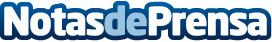 Espacios naturales en los alrededores de Girona por NaturakiCada vez más zonas naturales son invadidas por empresas para construir resorts, hoteles o parques temáticos. Matar la naturaleza se ha convertido en una atracción del siglo XXI
Datos de contacto:NaturakiNota de prensa publicada en: https://www.notasdeprensa.es/espacios-naturales-en-los-alrededores-de Categorias: Cataluña Turismo Restauración http://www.notasdeprensa.es